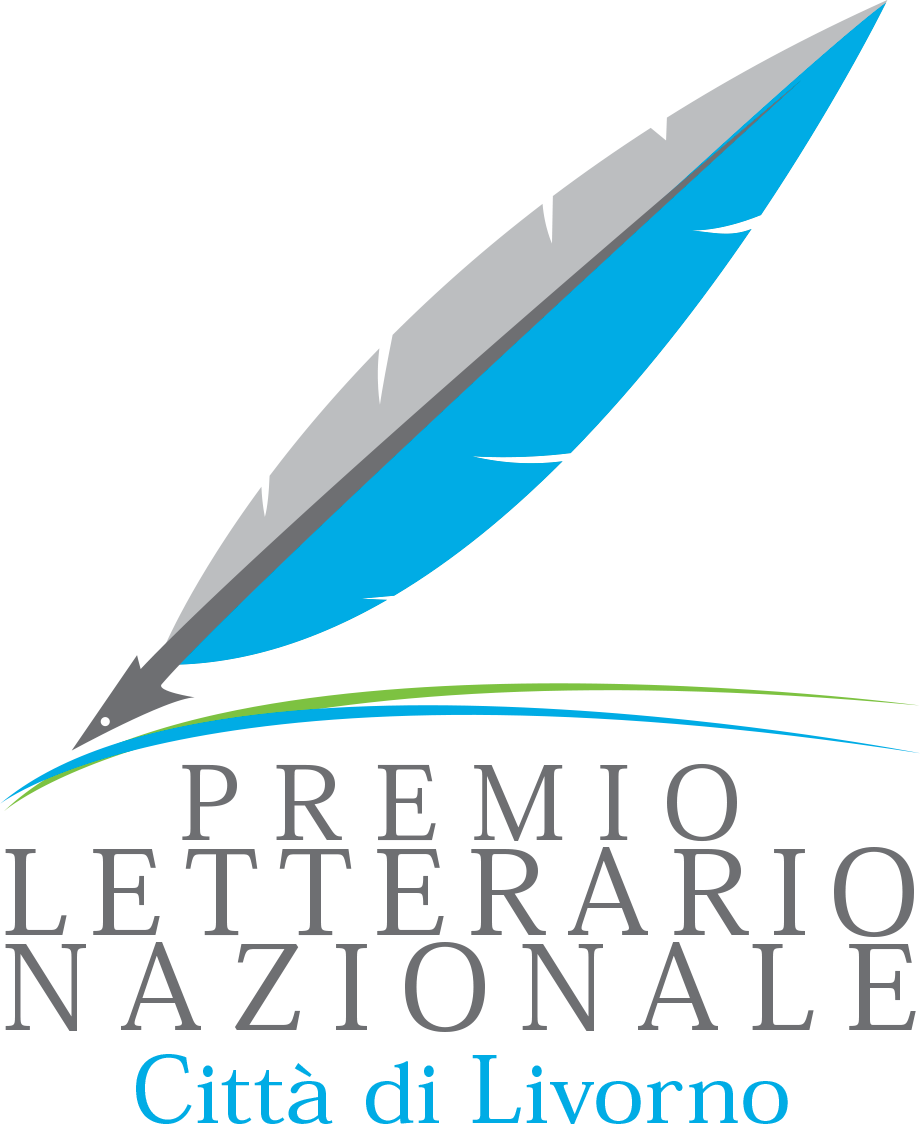 202418° edizione Villa Trossi Via Ravizza 76 LivornoSezioni: Poesia a tema liberoRacconto Breve Poesia a tema Il MareSONO APERTE LE ISCRIZIONI 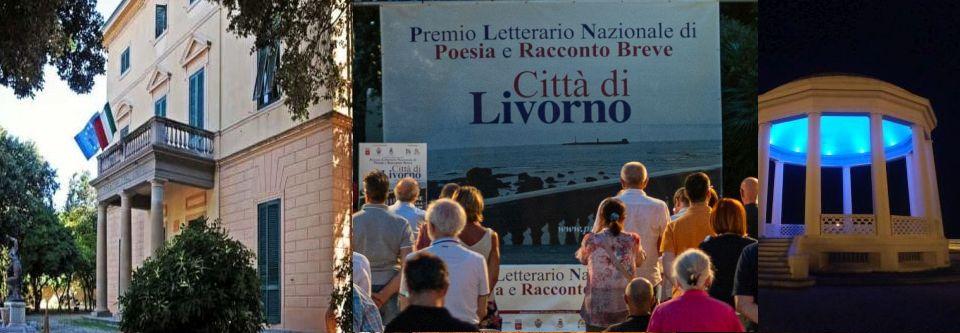 REGOLAMENTOLa Associazione Culturale Pietro Napoli, Piazza XI maggio 4, Livorno, organizza la XVIII° edizione del Premio Letterario Nazionale di Poesia e Racconto Breve “Città di Livorno”. Sono previste tre sezioni :	A) -   Poesia a tema libero	B) -   Racconto Breve  	C) -   Poesia a tema: Il mareLe iscrizioni sono aperte ad autori italiani e stranieri di qualsiasi età o sesso, le opere devono essere scritte in lingua italiana, e devono essere inedite (o edite in piccola tiratura indipendente e comunque tali da non essere conosciute al grande pubblico).Sezione A - POESIA A TEMA LIBEROOgni concorrente può partecipare inviando fino a 2 (due) Poesie a Tema Libero, contenute nei trenta versi ciascuna. Le opere possono essere inviate, tramite posta elettronica (esclusivamente in formato .doc) all’indirizzo: premiolivorno@gmail.com e devono contenere in calce i dati anagrafici completi dell’autore, oppure possono essere inviate in plico per posta cartacea in quattro copie dattiloscritte, di cui una sola contrassegnata con  nome, cognome, indirizzo, data di nascita e recapito telefonico per uso segreteria.Sezione B - RACCONTO BREVEE' ammessa la partecipazione con 1 (uno) Racconto Breve contenuto in un limite di 8 pagine dattiloscritte con un massimo di 50 righe a pagina. (E' consentita una leggera tolleranza)L'opera può essere inviata tramite posta elettronica (esclusivamente in formato .doc) all’indirizzo: premiolivorno@gmail.com e deve contenere in calce i dati anagrafici completi dell’autore, oppure può essere inviata in plico per posta cartacea in quattro copie dattiloscritte, di cui una sola contrassegnata con  nome, cognome, indirizzo, data di nascita e recapito telefonico per uso segreteria.Sezione C - POESIA CON TEMA: IL MAREE’ ammessa la partecipazione con 1 (una) poesia con soggetto, o tema: Il mare. Il testo deve essere contenuto nei trenta versi. L'opera può essere inviata tramite posta elettronica (esclusivamente in formato .doc) all’indirizzo: premiolivorno@gmail.com e deve contenere in calce i dati anagrafici completi dell’autore, oppure può essere inviata  in plico per posta cartacea in quattro copie dattiloscritte, di cui una sola contrassegnata con  nome, cognome, indirizzo, data di nascita e recapito telefonico per uso segreteria.Quote per contributo spese :Sezione A - Poesia Tema Libero 		   Euro 25,00 (quota unica per una o due poesie)Sezione B - Racconto Breve		               Euro 25,00  Sezione C - Poesia a tema: Il mare		   Euro 20,00 Per corrispondere le quote scegliere uno dei seguenti modi: A mezzo bollettino postale sul conto corrente postale n. 51942506 A mezzo bonifico su C.C POSTE ITALIANE - IBAN IT 57 V 07601 13900 000051942506A mezzo bonifico su Banco BPM spa - IBAN IT 80 C 05034 13900 000000142785            Intestati a: Associazione Pietro Napoli - Piazza XI Maggio, 4 - 57122 Livorno          Causale:    Premio Letterario Livorno 2024 (specificare categoria/e)Nel caso le opere vengano inviate a mezzo servizio postale le stesse possono essere spedite in plico all’indirizzo:         Segreteria Associazione Pietro Napoli – Piazza XI Maggio 4 - 57123 Livorno.N.B.: SCADENZA INVIO OPERE: 16 giugno 2024.N.B.: Fotocopia della ricevuta della quota versata, deve essere allegata agli elaborati, comunque inviati, unitamente alla SCHEDA DI ISCRIZIONE debitamente compilata, che è anche scaricabile dal sito internet  www,premioletterariolivorno.it   (alla sezione Bando 2024).          La segreteria provvede a rendere anonime le opere pervenute assegnando ad esse un numero di registrazione distintivo ai fini interni; quindi le copie delle opere, contraddistinte solo dal titolo e da un numero, vengono consegnate ai membri della giuria.          L'esame delle composizioni è affidato, come in ogni edizione di questo Premio, ad una Giuria di alta competenza e riconosciuto prestigio professionale composta da letterati, scrittori, giornalisti, poeti, docenti, studiosi, etc.          Ogni componente della Giuria, sezione per sezione, esamina autonomamente un esemplare anonimo di tutte le opere in concorso e provvede ad assegnare il proprio giudizio di merito alle singole liriche. Successivamente, nella riunione collegiale, alla presenza di segretari/commissari super partes, vengono verbalizzati i risultati. Il giudizio espresso dalla commissione è inappellabile.         I finalisti saranno avvisati via email o via telefono almeno una settimana prima della cerimonia di premiazione.  E’ richiesta gentilmente la presenza dei finalisti per il ritiro dei premi relativi.          I risultati, in merito alla classifica dei finalisti, saranno resi noti durante la cerimonia/serata di premiazione che si svolge a Livorno la sera del 20 LUGLIO 2024, con inizio alle ore 21.15, presso la storica Villa Trossi di Livorno, in Via Ravizza 76, (o, in caso di contrattempi, in altra location della città, eventualmente resa nota quanto prima sul sito www.premioletterariolivorno.it) alla quale sono invitati tutti i partecipanti, indipendentemente dal risultato ottenuto.        Tutti gli iscritti avranno diritto al ritiro dell'attestato.          La cerimonia, che prevede sul palco allestito anche ospiti e momenti di intrattenimento, è ad ingresso gratuito, ed è aperta a chiunque voglia presenziare. Nel caso la stessa dovesse essere condizionata da emergenze sanitarie saranno rese note le misure e le soluzioni per lo svolgimento. PREMI:Sezione A - Poesia a tema libero:L’opera prima classificata riceve la medaglia di merito + il Premio del Rotary Club Livorno,oltre ad un Premio offerto da Fondazione Livorno + pergamena con lemotivazioni scritte espresse dalla giuria.Le opere classificate al 2° e 3° posto ricevono la medaglia di merito + pergamena con le motivazioni scritte espresse dalla giuria.Le opere classificate dal 4° al 10° posto sono premiate con medaglia di menzione speciale.	Le opere dall'11° al 2° posto sono premiate con medaglia di opera segnalata.    Sezione B - Racconto Breve:L’opera prima classificata riceve la medaglia di merito + il Premio del Rotary Club Livorno,oltre ad un Premio offerto da Fondazione Livorno + pergamena con lemotivazioni scritte espresse dalla giuria.Le opere classificate al 2° e 3° posto ricevono la medaglia di merito + pergamena con le motivazioni scritte espresse dalla giuria.	Le opere classificate dal 4° al 10° posto sono premiate con medaglia di menzione speciale.Sezione C - Poesia a tema: Il mareLe prime tre opere classificate ricevono la medaglia di merito + pergamena con le motivazioni scritte espresse dalla giuria.La prima classificata riceve anche un premio Rotary Club Livorno sez. cultura e un premio offerto da Fondazione Livorno Le opere classificate dal 4° al 10° posto sono premiate con medaglia di menzione speciale.            Le poesie finaliste degli autori presenti alla manifestazione finale sono lette, durante la serata, da attori professionisti o fini dicitori, con la presenza dell’autore sul palco.N.B: I Racconti Brevi premiati nelle prime tre posizioni sono brevemente riassunti durante la consegna del premio relativo.          A tutti gli autori iscritti al Premio Letterario Città di Livorno viene consegnato l’attestato di partecipazione (che può essere ritirato da tutti gli iscritti alla fine della serata di premiazione oppure può essere spedito via posta). Tutti gli iscritti di tutte le sezioni, partecipano al merito per ulteriori Premi speciali patrocinati da Enti Pubblici, Organizzazioni culturali ed altro quali Premio Regione Toscana, Premio Provincia di Livorno, Premio Comune di Livorno, Premio Fondazione d’Arte Trossi-Uberti.           E’ possibile partecipare con l’iscrizione a più sezioni.             I premi sono consegnati personalmente agli autori durante la serata finale. Nella eventualità di spedizione dei premi al domicilio sarà richiesto il rimborso delle spese relative.              L’organizzazione si riserva, previo benestare degli autori, la possibilità di pubblicare  o far pubblicare una raccolta delle opere iscritte al concorso. Con la iscrizione al concorso gli autori accettano la eventuale pubblicazione delle loro opere senza nulla pretendere. Eventuali variazioni al regolamento saranno pubblicate sul sito www.premioletterariolivorno.it       	Per eventuali ed ulteriori informazioni inviare email a: premiolivorno@gmail.com oppure telefonare al +39 338 5081221 Roberto 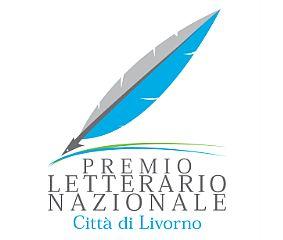 www.premioletterariolivorno.it    -    premiolivorno@gmail.comscorrere sotto per la scheda di iscrizioneCompilare il modulo in ogni sua partee allegarlo all’invio delle opere unitamente alla copia del versamento della quota iscrizioneMODULO DI ISCRIZIONEPremio Letterario Nazionale “Città di Livorno” edizione 2024(compilare in stampatello)                                                                           (da inviare tramite email o posta ordinaria)Il/La sottoscritto_________________________________________________________________nato/a________________________________________________________ il _______________residente a___________________________________________________   CAP _____________in _________________________________________________________________ N._________e-mail obbligatoria: ______________________________________________________________cod. fiscale__________________________________Professione___________________________numero di telefono fisso _________________________cellulare___________________________in qualità di Autore delle seguenti opere:sez. A titolo____________________________________________________________________sez. A titolo____________________________________________________________________sez. B titolo____________________________________________________________________sez. C titolo____________________________________________________________________chiedel’iscrizione al Premio Letterario Nazionale di Poesia e Racconto Breve “Città di Livorno” 2024, e rilascia ampia liberatoria ai fini promo-pubblicitari, legati alla diffusione con qualsiasi mezzo di immagini proprie e testi personali, qualora pubblicati a fini anche commerciali, radiodiffusi, anche da terzi, o inseriti su internet, senza richiedere, né ora né mai, compenso di alcun genere. Consente che i dati personali sensibili acquisiti e utili ai fini della iscrizione associativa alla Associazione Pietro Napoli, siano conservati e trattati nel rispetto del D.Lgs.196/2003.     Allegaricevuta di versamento della quota di contributo di segreteria per la/e sezione/i sopra indicate.L’organizzazione si riserva la possibilità di pubblicare una raccolta delle opere iscritte al concorso per il libero mercato. Con la iscrizione al concorso gli autori accettano la eventuale pubblicazione delle loro opere senza nulla pretendere e sono iscritti gratuitamente alla associazione per l’anno 2024.Luogo_______________________________    Data________________________In fedeFirma del candidato                                                                                     in caso di minore firma                                                                                                                          del genitore o tutore legale______________________________________                                       ______________________